С 5 апреля будут внесены изменения в схему организации дорожного движения на ул. Воронова.Изменения коснуться участка в районе здания №18 по ул. Ястынская и здания №12А по ул. Воронова, где будут установлены знаки, ограничивающие максимальную скорость движения. Такое решение было принято совместно с ГИБДД. Главная цель – профилактика дорожно-транспортных происшествий, которые на этом участке происходят по причине несоблюдения скоростного режима и непредоставления приемущества при выезде с прилегающих территорий. Изменения будут введены с 5 апреля 2021 года на постоянной основе.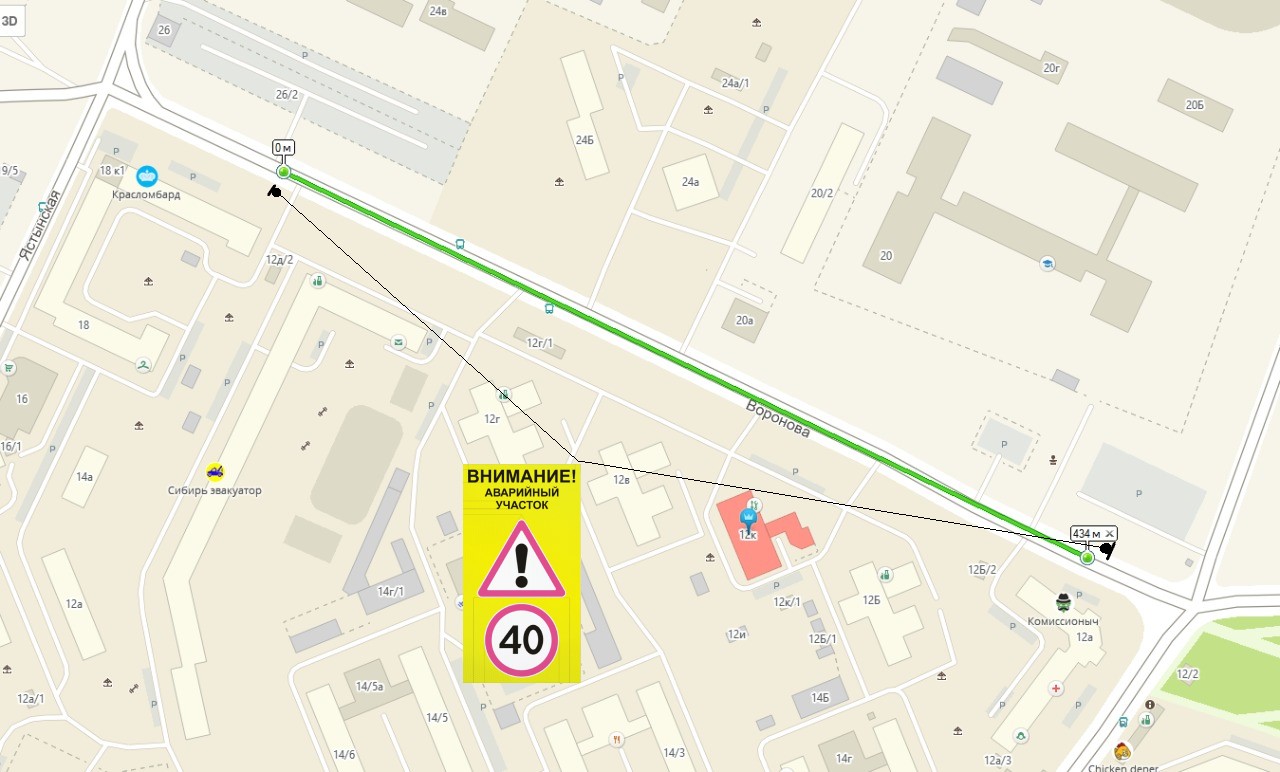 